«УПРАВЛЕНИЕ ПРОДАЖАМИ С ПОМОЩЬЮ CRM». УЧАСТИЕ БЕСПЛАТНОЕ!21 марта в "Территории Бизнеса" пройдет семинар «Управление продажами с помощью CRM». В качестве спикера выступит Руслан Матвеев, руководитель IT-проектов веб-студии PROGRES-IT. 

Участники получат понимание пользы автоматизации отдела продаж и узнают, как можно повысить эффективность компании, сократить расходы. 

Блоки, из которых состоит семинар: 
- Что такое CRM? Зачем нужна CRM? Какие задачи бизнеса решает? 
- Как использование CRM влияет на объем продаж и оперативность решения задач. 
- Как бесплатно внедрить у себя CRM и повысить эффективность компании. 
- Успешные кейсы внедрения. 



Участие в семинаре бесплатное! Необходима предварительная регистрация по телефону 8 800 350 24 74 или через онлайн-форму ниже.

Дата проведения: 21 марта, с 10-00 до 12-00 
Место проведения: МФЦ «Территория Бизнеса», ул. Российская 110, к. 1, 2 этаж 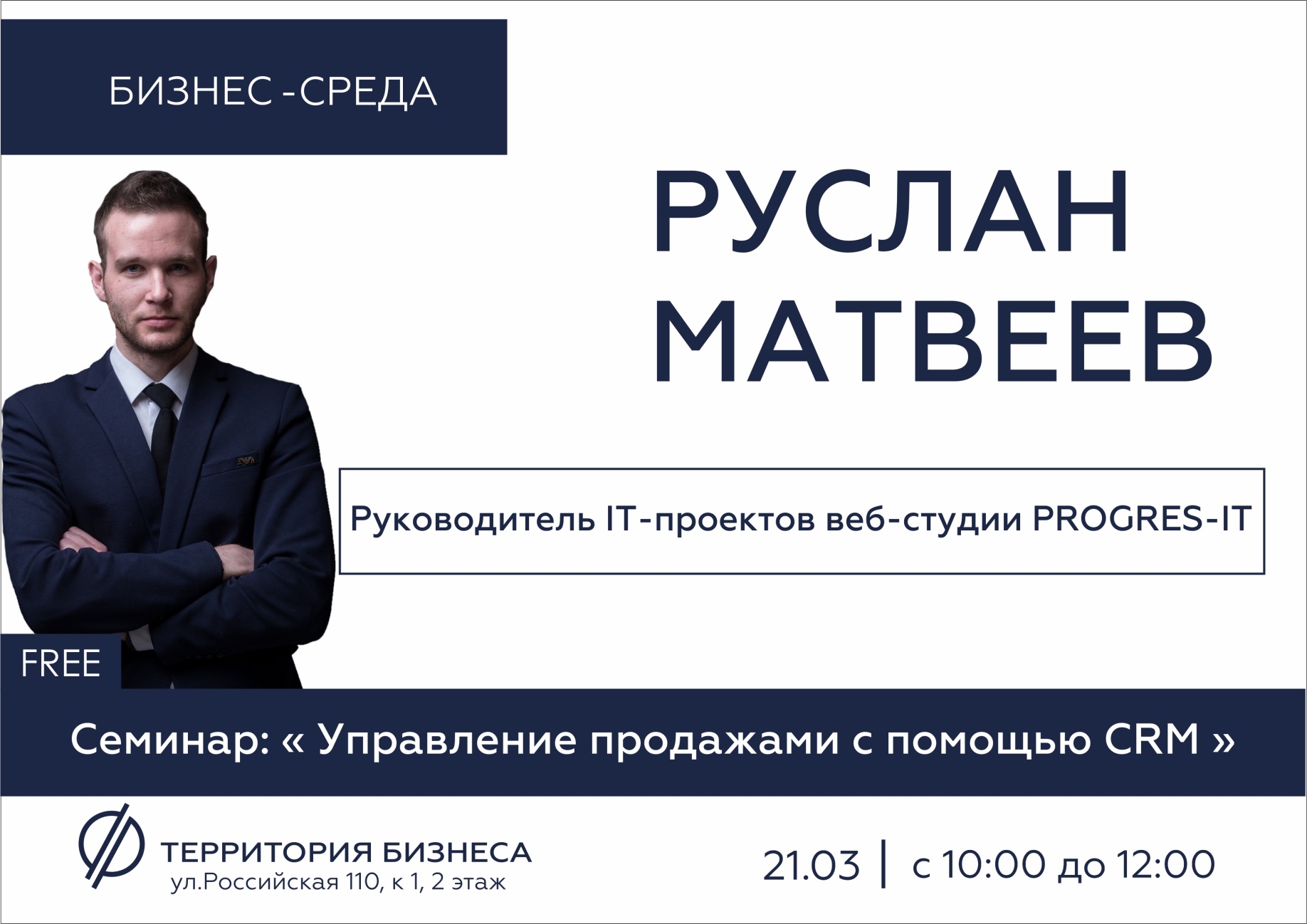 https://xn--74-6kcdtbngab0dhyacwee4w.xn--p1ai/news/seminar-upravlenie-prodazhami-s-pomoshchyu-crm-uchastie-besplatnoe/